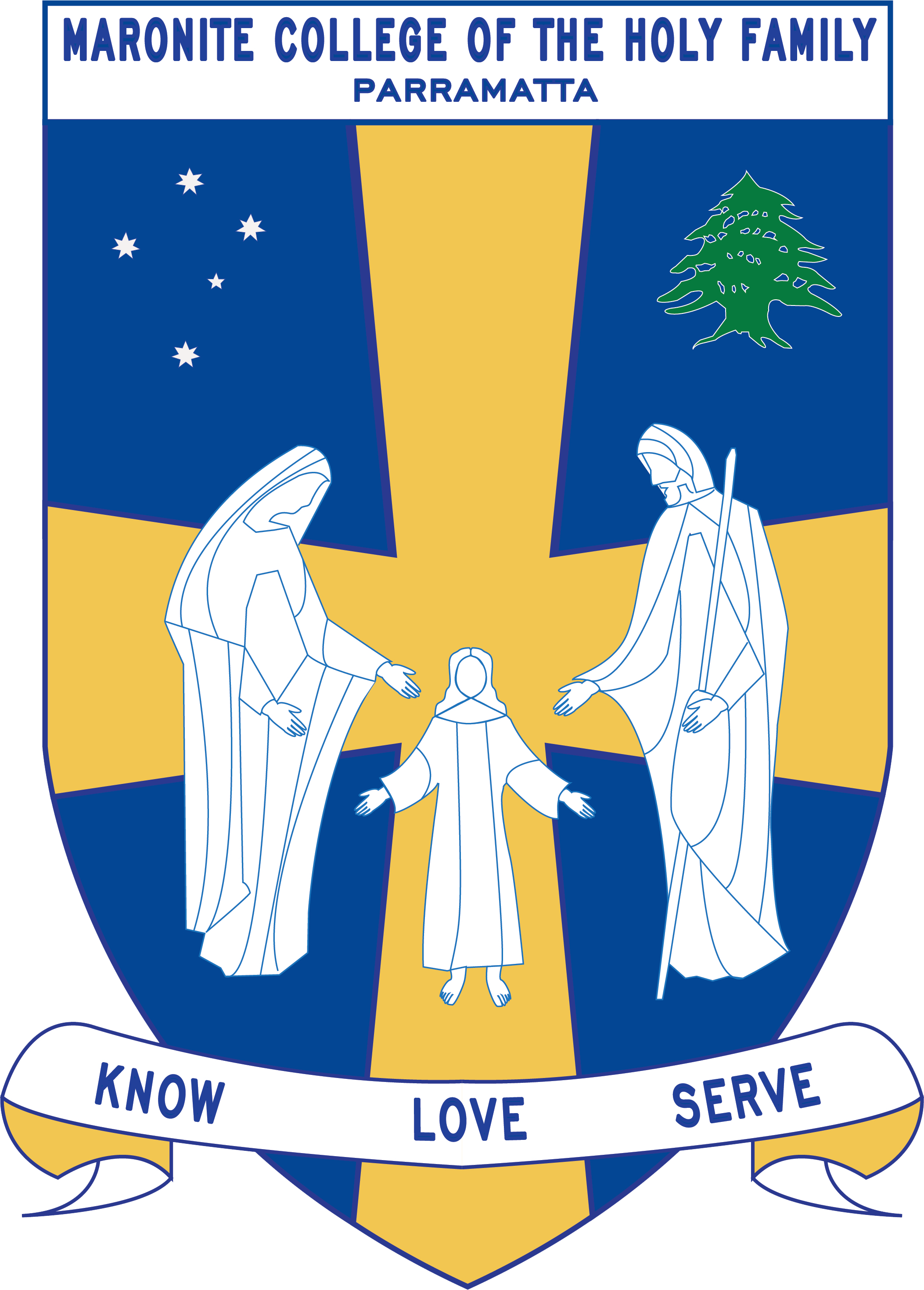 Howayek Providence Limited trading asMaronite College of the Holy FamilyKindergarten Term 3 Overview 2020Teaching StaffDaily RoutinesImportant InformationStudent Absences – A note or medical certificate is required when a student is absent from school. For prolonged illness, notification to the main office is also required.Parent and Teacher Meetings - All communication with teachers is to be conducted via phone or email through the Primary Office. Alternatively, you can write a brief note for your child to pass on to their teacher. At no time should a parent approach another student or parent, either at school or outside the College grounds regarding an issue relating to their child. These issues must also be raised at the Main Office so that the situation can be referred to the appropriate staff member. Following the correct procedure will ensure that any concern is addressed promptly.Homework – Your child is to hand in their red homework folder every Friday to their class teacher Parent Volunteer – There will be not Parent Volunteers permitted this term due to Covid-19Curriculum OverviewDear Parents and Guardians, Welcome to Term 3. Listed below is a summarised outline of the topics and content we will be covering in our grade. Information pertaining to all other aspects of the grade has also been included to help you organise and support your child’s learning. Head of PrimaryMr Dean DayStage Coordinator K-2Mrs VrontasClass TeachersMiss Alweddy - K RoseMiss Bechara – K BlueMrs Delos Reyes - K WhiteMrs Saap - K RedSpecial Needs CoordinatorMr Christopher PerretIntegration Teacher/sMrs Pantaleone/ Mrs DagherTeacher AssistantMrs GhabacheLearning Centre CoordinatorMs Anne LeMerleArabic StaffMrs Marie ZaiterMrs Laura Chalhoub Mrs Francine Farah Mrs Therese SassineMondayKinder Rose – Learning Centre    Kinder White – ICTArabic for all classes – 11:20-11:50TuesdayKinder White – Learning Centre  Kinder Red- Learning CentreKinder Red- ICTArabic for all classes – 11:20-11:50WednesdayAll Kindergarten - Sport Day – Wear Summer sport uniformKinder Blue – Learning CentreKinder Rose – ICTArabic for all classes – 11:20-11:50ThursdayAll Kindergarten- Library BorrowingKinder Blue- ICTArabic for all classes – 11:20-11:50FridayArabic for all classes – 11:20-11:50KeyLearning AreaUnit OutlineReligionStudents will demonstrate an understanding and appreciation of God as our loving creator, ever-present and experienced in people and the world around us.Students will demonstrate an understanding and appreciation of Jesus as the incarnate Son of God who loves us and invites us to grow in relationship with him.Maronite ComponentSaint Charbel’s Feast Day -Feast day - 17th JulyAssumption of the Blessed Mary - Feast Day- 15th AugustExaltation of the Cross - Feast Day- 14th SeptemberEnglishStudents will be engaged in the daily literacy block each morning where they will read, write, listen and talk. Quality independent tasks have been designed to reinforce the vocabulary and comprehension of the shared big book.Participate in daily Guided Reading groupsDevelop an awareness of letter sounds and names Begin to use letter sound knowledge to spell simple wordsDevelop quick recall of simple sight vocabulary Develop beginning reading skills and recognise that letters are joined together to make wordsDevelop basic skills of writing, including correct pencil grip, good posture and form upper and lower case lettersRecognise simple words in familiar texts and use them in their writingEngage in purposeful talk about their work and the shared reading textMathematicsStudents will be engaged in daily maths activities that focus on the use of concrete materials to explore and informally record beginning maths concepts.DivisionMultiplicationAdditionSubtractionWhole number – money Whole number Volume and CapacityThree-Dimensional ShapesArea and mass History/Geography/Science & TechnologyUnit: Places and People Students will:Explore the places they live in and belong to. Develop an understanding of what makes a place special and how this may differ for different people. Learn about the importance of looking after places. Students explore how the location of places can be represented.Personal Development, Health and Physical EducationUnit: How can I be safe?
Students explore ways of keeping themselves safe across different contexts including protective strategies and people they can trust. They identify situations where they could use these strategies to keep themselves safe. Unit:  How can I move in different ways?
Students explore ways to move and balance in response to stimuli. There is a strong focus on moving to music and the integration of different locomotor, stability and manipulative skills. They explore static and dynamic balance through individual and group-based activities. Students develop fundamental movement skills and explore how they can be integrated with the dominant movement patterns identified in gymnastic-style activities.Creative ArtsVisual ArtsIn Visual Arts, students develop knowledge and understanding, skills, values and attitudes in Making and Appreciating by engaging with the concepts of artists, artworks, the audience and the world. DramaIn Drama, students will develop knowledge and understanding, skills, values and attitudes in Making, Performing and Appreciating by engaging in role, dramatic contexts, elements and forms. In making drama, students learn how to investigate their world through devising plays, role-plays and imagined situations. MusicIn Music, students develop knowledge and understanding, skills, values and attitudes in Performing, Organising Sound and Listening by experiencing musical concepts (duration, pitch, dynamics, tone colour, and structure) within a wide range of Repertoire through a sequential and planned process of teaching and learning. 